Language A Assessment Rubric – Professional Writing –  Expose 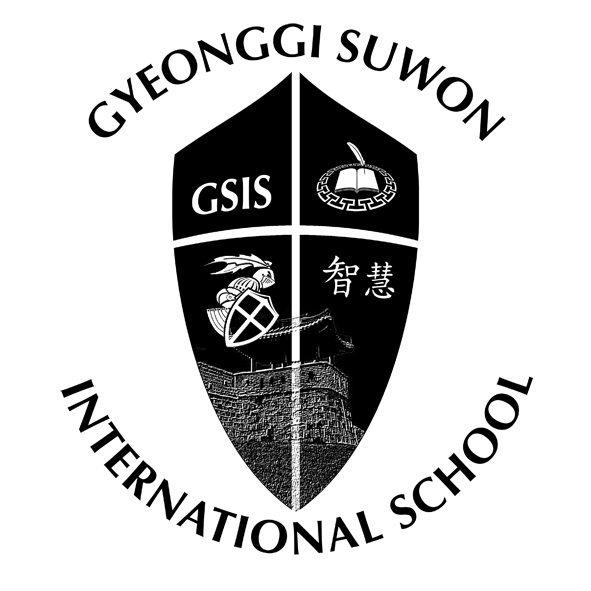                     Student Name:                    Student Name:                    Student Name:Date:  March 14, 2012Date:  March 14, 2012Date:  March 14, 2012Date:  March 14, 2012Criterion & Benchmarks DescriptorsDescriptorsTask IndicatorsStudent Student TeacherCriterion A: Content (Max 10)This criterion refers to the student’s ability to demonstrate: an awareness of the function of language A through critical and creative writing; an understanding of the works studied; and an effective response to literature.Note: Certain elements within each descriptor apply to specific types of writing.  Teachers should use only the relevant elements of the descriptors when assessing different types of work.0: The student does not reach a standard described by any of the descriptors below.0: The student does not reach a standard described by any of the descriptors below.No significant attempt is made, or the work is far below minimal expectations. Student Student TeacherCriterion A: Content (Max 10)This criterion refers to the student’s ability to demonstrate: an awareness of the function of language A through critical and creative writing; an understanding of the works studied; and an effective response to literature.Note: Certain elements within each descriptor apply to specific types of writing.  Teachers should use only the relevant elements of the descriptors when assessing different types of work.1-2: The student demonstrates very limited understanding of the text and topic, and little or no awareness of the author’s choices. There is little or no detail, development or support. In creative work, pieces show very limited imagination or sensitivity; the student rarely employs literary features, or employs literary and/or non-literary features that do not serve the context or intention. The use of terminology is missing, inconsistent and/or incorrect.1-2: The student demonstrates very limited understanding of the text and topic, and little or no awareness of the author’s choices. There is little or no detail, development or support. In creative work, pieces show very limited imagination or sensitivity; the student rarely employs literary features, or employs literary and/or non-literary features that do not serve the context or intention. The use of terminology is missing, inconsistent and/or incorrect.You demonstrate very limited understanding of how an individual’s choices affect your community, through an analysis of the characters and situations in LOTF.The Interview questions are inappropriate/do not provide support necessary for the expose and/or the expose does not draw support from the interview data. You rarely or inappropriately uses features necessary for an expose (as outlined in the task sheet). Criterion A: Content (Max 10)This criterion refers to the student’s ability to demonstrate: an awareness of the function of language A through critical and creative writing; an understanding of the works studied; and an effective response to literature.Note: Certain elements within each descriptor apply to specific types of writing.  Teachers should use only the relevant elements of the descriptors when assessing different types of work.3-4: The student demonstrates limited understanding of the text and topic, and sometimes shows an awareness of the author’s choices, although detail, development and/or support are insufficient. In creative work, pieces show limited imagination or sensitivity; the student attempts to employ literary and/or non-literary features; these sometimes serve the context and intention. The use of terminology is sometimes accurate and appropriate.3-4: The student demonstrates limited understanding of the text and topic, and sometimes shows an awareness of the author’s choices, although detail, development and/or support are insufficient. In creative work, pieces show limited imagination or sensitivity; the student attempts to employ literary and/or non-literary features; these sometimes serve the context and intention. The use of terminology is sometimes accurate and appropriate.You demonstrate limited understanding of how an individual’s choices affect your community, through an analysis of the characters and situations in LOTF.The Interview questions generate some support necessary for the expose, but not an enough and/or the expose sometimes draws support from the interview, but takes liberties to draw from the text directly, too (which it should not!). You use some of (or sometimes inappropriately use) features necessary for an expose(as outlined in the task sheet).Criterion A: Content (Max 10)This criterion refers to the student’s ability to demonstrate: an awareness of the function of language A through critical and creative writing; an understanding of the works studied; and an effective response to literature.Note: Certain elements within each descriptor apply to specific types of writing.  Teachers should use only the relevant elements of the descriptors when assessing different types of work.5-6: The student demonstrates a sufficient understanding of the text and topic, and an awareness of the author’s choices, using adequate detail, development and support. In creative work, pieces reflect some imagination and sensitivity; the student generally employs literary and/or non-literary features that serve the context and intention. Terminology is usually accurate and appropriate.5-6: The student demonstrates a sufficient understanding of the text and topic, and an awareness of the author’s choices, using adequate detail, development and support. In creative work, pieces reflect some imagination and sensitivity; the student generally employs literary and/or non-literary features that serve the context and intention. Terminology is usually accurate and appropriate.You demonstrate sufficient understanding of how an individual’s choices affect your community, through an analysis of the characters and situations in LOTF.The Interview questions generate adequate support necessary for the expose, and/or the expose sometimes draws support from the interview, with almost no reliance on material beyond the scope of the interview. You use most of (or rarely inappropriately use) features necessary for an expose (as outlined in the task sheet).Criterion A: Content (Max 10)This criterion refers to the student’s ability to demonstrate: an awareness of the function of language A through critical and creative writing; an understanding of the works studied; and an effective response to literature.Note: Certain elements within each descriptor apply to specific types of writing.  Teachers should use only the relevant elements of the descriptors when assessing different types of work.7-8: The student demonstrates a good understanding of the text, topic and the author’s choices, using substantial detail, development and support. In creative work, pieces reflect imagination and sensitivity; the student employs literary and/or non-literary features that serve the context and intention. Relevant terminology is used accurately and appropriately.7-8: The student demonstrates a good understanding of the text, topic and the author’s choices, using substantial detail, development and support. In creative work, pieces reflect imagination and sensitivity; the student employs literary and/or non-literary features that serve the context and intention. Relevant terminology is used accurately and appropriately.You demonstrate good understanding of how an individual’s choices affect your community, through an analysis of the characters and situations in LOTF.The Interview questions generate substantial support necessary for the expose, and/or the expose draws support from the interview, with no reliance on material beyond the scope of the interview. You use all of (or very rarely inappropriately use) features necessary for an expose (as outlined in the task sheet).Criterion A: Content (Max 10)This criterion refers to the student’s ability to demonstrate: an awareness of the function of language A through critical and creative writing; an understanding of the works studied; and an effective response to literature.Note: Certain elements within each descriptor apply to specific types of writing.  Teachers should use only the relevant elements of the descriptors when assessing different types of work.9-10: The student demonstrates a perceptive understanding of the text, topic and the author’s choices, consistently using illustrative detail, development and support.In creative work, pieces reflect a lot of imagination and sensitivity; the student employs literary and/or non-literary features effectively that serve the context and intention. The student shows a sophisticated command of relevant terminology, and uses it appropriately.9-10: The student demonstrates a perceptive understanding of the text, topic and the author’s choices, consistently using illustrative detail, development and support.In creative work, pieces reflect a lot of imagination and sensitivity; the student employs literary and/or non-literary features effectively that serve the context and intention. The student shows a sophisticated command of relevant terminology, and uses it appropriately.You demonstrate perceptive understanding of how an individual’s choices affect your community, through an analysis of the characters and situations in LOTF.The Interview questions generate illustrative support necessary for the expose, and/or the expose effectively and creatively draws support from the interview, with no reliance on material beyond the scope of the interview. You use all of  features necessary for an expose (as outlined in the task sheet) with a degree of sophistication that adds to the text. Criterion & Benchmarks Criterion & Benchmarks DescriptorsTask IndicatorsTask IndicatorsStudent TeacherCriterion B:Organization(Max 10)This criterion covers the student’s ability to: create work that employs organizational structures and language-specific conventions throughout a variety of text types;organize ideas and arguments in a sustained, coherent and logical manner;employ appropriate critical apparatus; (Examples of “critical apparatus” include quotations, citations, references, footnotes, bibliographies, table of contents, outlines, appendices, tables, graphs, labels, headings, italicizing, underlining, superscripting, subscripting.)Criterion B:Organization(Max 10)This criterion covers the student’s ability to: create work that employs organizational structures and language-specific conventions throughout a variety of text types;organize ideas and arguments in a sustained, coherent and logical manner;employ appropriate critical apparatus; (Examples of “critical apparatus” include quotations, citations, references, footnotes, bibliographies, table of contents, outlines, appendices, tables, graphs, labels, headings, italicizing, underlining, superscripting, subscripting.)0: The student does not reach a standard described by any of the descriptors below.No significant attempt is made, or the work is far below minimal expectations. No significant attempt is made, or the work is far below minimal expectations. Student TeacherCriterion B:Organization(Max 10)This criterion covers the student’s ability to: create work that employs organizational structures and language-specific conventions throughout a variety of text types;organize ideas and arguments in a sustained, coherent and logical manner;employ appropriate critical apparatus; (Examples of “critical apparatus” include quotations, citations, references, footnotes, bibliographies, table of contents, outlines, appendices, tables, graphs, labels, headings, italicizing, underlining, superscripting, subscripting.)Criterion B:Organization(Max 10)This criterion covers the student’s ability to: create work that employs organizational structures and language-specific conventions throughout a variety of text types;organize ideas and arguments in a sustained, coherent and logical manner;employ appropriate critical apparatus; (Examples of “critical apparatus” include quotations, citations, references, footnotes, bibliographies, table of contents, outlines, appendices, tables, graphs, labels, headings, italicizing, underlining, superscripting, subscripting.)1-2: The student rarely employs organizational structures and/or language-specific conventions, or uses those that do not serve the context and intention. The work is generally disorganized, unclear and/or incoherent. The student employs critical apparatus inappropriately or not at all.The student’s expose is rarely organized, and difficult to follow. The task does not meet the objectives for the expose or is so disorganized/unclear as to make it very difficult to see how. The student has none or few of these, or rarely employs: title, byline, abstract, appropriate integration of quotes, paragraphs, etc.The student’s expose is rarely organized, and difficult to follow. The task does not meet the objectives for the expose or is so disorganized/unclear as to make it very difficult to see how. The student has none or few of these, or rarely employs: title, byline, abstract, appropriate integration of quotes, paragraphs, etc.Criterion B:Organization(Max 10)This criterion covers the student’s ability to: create work that employs organizational structures and language-specific conventions throughout a variety of text types;organize ideas and arguments in a sustained, coherent and logical manner;employ appropriate critical apparatus; (Examples of “critical apparatus” include quotations, citations, references, footnotes, bibliographies, table of contents, outlines, appendices, tables, graphs, labels, headings, italicizing, underlining, superscripting, subscripting.)Criterion B:Organization(Max 10)This criterion covers the student’s ability to: create work that employs organizational structures and language-specific conventions throughout a variety of text types;organize ideas and arguments in a sustained, coherent and logical manner;employ appropriate critical apparatus; (Examples of “critical apparatus” include quotations, citations, references, footnotes, bibliographies, table of contents, outlines, appendices, tables, graphs, labels, headings, italicizing, underlining, superscripting, subscripting.)3-4: The student sometimes employs organizational structures and/or language-specific conventions that serve the context and intention. The work shows the beginnings of organization but lacks coherence. The student employs critical apparatus with limited success.The student’s expose is sometimes organized, though sometimes difficult to follow. The task sometimes follows the purpose and/or form of an expose. The student integrated some of these, or most/all with some success: title, byline, abstract, appropriate integration of quotes, paragraphs, etc.The student’s expose is sometimes organized, though sometimes difficult to follow. The task sometimes follows the purpose and/or form of an expose. The student integrated some of these, or most/all with some success: title, byline, abstract, appropriate integration of quotes, paragraphs, etc.Criterion B:Organization(Max 10)This criterion covers the student’s ability to: create work that employs organizational structures and language-specific conventions throughout a variety of text types;organize ideas and arguments in a sustained, coherent and logical manner;employ appropriate critical apparatus; (Examples of “critical apparatus” include quotations, citations, references, footnotes, bibliographies, table of contents, outlines, appendices, tables, graphs, labels, headings, italicizing, underlining, superscripting, subscripting.)Criterion B:Organization(Max 10)This criterion covers the student’s ability to: create work that employs organizational structures and language-specific conventions throughout a variety of text types;organize ideas and arguments in a sustained, coherent and logical manner;employ appropriate critical apparatus; (Examples of “critical apparatus” include quotations, citations, references, footnotes, bibliographies, table of contents, outlines, appendices, tables, graphs, labels, headings, italicizing, underlining, superscripting, subscripting.)5-6: The student usually employs organizational structures and language-specific conventions that serve the context and intention. The work is generally organized, clear and coherent. The student generally employs critical apparatus correctly.The student’s expose is usually organized, though rarely may be difficult to follow. The task usually follows the purpose and/or form of an expose. The student integrated most of these, or all with some degree of success: title, byline, abstract, appropriate integration of quotes, paragraphs, etc.The student’s expose is usually organized, though rarely may be difficult to follow. The task usually follows the purpose and/or form of an expose. The student integrated most of these, or all with some degree of success: title, byline, abstract, appropriate integration of quotes, paragraphs, etc.Criterion B:Organization(Max 10)This criterion covers the student’s ability to: create work that employs organizational structures and language-specific conventions throughout a variety of text types;organize ideas and arguments in a sustained, coherent and logical manner;employ appropriate critical apparatus; (Examples of “critical apparatus” include quotations, citations, references, footnotes, bibliographies, table of contents, outlines, appendices, tables, graphs, labels, headings, italicizing, underlining, superscripting, subscripting.)Criterion B:Organization(Max 10)This criterion covers the student’s ability to: create work that employs organizational structures and language-specific conventions throughout a variety of text types;organize ideas and arguments in a sustained, coherent and logical manner;employ appropriate critical apparatus; (Examples of “critical apparatus” include quotations, citations, references, footnotes, bibliographies, table of contents, outlines, appendices, tables, graphs, labels, headings, italicizing, underlining, superscripting, subscripting.)7-8: The student consistently employs organizational structures and language-specific conventions that serve the context and intention. The work is usually well organized, clear and coherent and the ideas being expressed build on each other. The student employs critical apparatus correctly.The student’s expose is consistently organized, though sometimes difficult to follow. The task consistently meets the objectives for the expose.The student integrated all of these correctly: title, byline, abstract, appropriate integration of quotes, paragraphs, etc.The student’s expose is consistently organized, though sometimes difficult to follow. The task consistently meets the objectives for the expose.The student integrated all of these correctly: title, byline, abstract, appropriate integration of quotes, paragraphs, etc.Criterion B:Organization(Max 10)This criterion covers the student’s ability to: create work that employs organizational structures and language-specific conventions throughout a variety of text types;organize ideas and arguments in a sustained, coherent and logical manner;employ appropriate critical apparatus; (Examples of “critical apparatus” include quotations, citations, references, footnotes, bibliographies, table of contents, outlines, appendices, tables, graphs, labels, headings, italicizing, underlining, superscripting, subscripting.)Criterion B:Organization(Max 10)This criterion covers the student’s ability to: create work that employs organizational structures and language-specific conventions throughout a variety of text types;organize ideas and arguments in a sustained, coherent and logical manner;employ appropriate critical apparatus; (Examples of “critical apparatus” include quotations, citations, references, footnotes, bibliographies, table of contents, outlines, appendices, tables, graphs, labels, headings, italicizing, underlining, superscripting, subscripting.)9-10: The student consistently employs sophisticated organizational structures and language-specific conventions that serve the context and intention. The work is consistently well organized, clear and coherent and the ideas being expressed build on each other in a sophisticated manner. The student integrates critical apparatus correctly and effectively.The student’s expose shows sophisticated organization, through clear development of the aspects of an expose text type.  The task effectively accomplishes the objectives for the expose.The student effectively integrated all of these: title, byline, abstract, appropriate integration of quotes, paragraphs, etc.The student’s expose shows sophisticated organization, through clear development of the aspects of an expose text type.  The task effectively accomplishes the objectives for the expose.The student effectively integrated all of these: title, byline, abstract, appropriate integration of quotes, paragraphs, etc.Criterion & Benchmarks DescriptorsTask IndicatorsStudent TeacherCriterion C:Style & Language Usage(Max 10)How well the student uses appropriate and varied register, vocabulary and idiom; uses correct grammar and syntax; uses appropriate and varied sentence structure; uses correct spelling/ writing; uses language to narrate, describe, analyse, explain, argue, persuade, inform, entertain and express feelings; uses language accurately. 0: The student does not reach a standard described by any of the descriptors below.The student does not reach a standard described by any of the descriptors below.Student TeacherCriterion C:Style & Language Usage(Max 10)How well the student uses appropriate and varied register, vocabulary and idiom; uses correct grammar and syntax; uses appropriate and varied sentence structure; uses correct spelling/ writing; uses language to narrate, describe, analyse, explain, argue, persuade, inform, entertain and express feelings; uses language accurately. 1-2: The student employs a very limited range of appropriate vocabulary, idiom and sentence structure. There are very frequent errors in grammar and syntax, which persistently hinder communication. There is little or no evidence of a register and style that serve the context and intention. There are very frequent errors in punctuation and spelling/writing, which persistently hinder communication. In oral/presentation work there is little or no competence in oratory technique.The student uses a very limited range of appropriate vocabulary, idiom and sentence structure. Frequent errors in grammar or syntax persistently make understanding difficult.No intentional effort is evident in the development of a journalistic voice.  Frequent errors in punctuation and spelling/writing persistently make understanding difficult. Criterion C:Style & Language Usage(Max 10)How well the student uses appropriate and varied register, vocabulary and idiom; uses correct grammar and syntax; uses appropriate and varied sentence structure; uses correct spelling/ writing; uses language to narrate, describe, analyse, explain, argue, persuade, inform, entertain and express feelings; uses language accurately. 3-4: The student employs a limited range of appropriate vocabulary, idiom and sentence structure. There are frequent errors in grammar and syntax, which hinder communication. There is some evidence of a register and style that serve the context and intention. There are frequent errors in punctuation and spelling/writing, which hinder communication. In oral/presentation work there is some competence in oratory technique.The student uses a limited range of appropriate vocabulary, idiom and sentence structure. Frequent errors in grammar or syntax make understanding difficult.The journalistic voice is unclear, inconsistent, or ineffective.Frequent errors in punctuation and spelling/writing make understanding difficult. Criterion C:Style & Language Usage(Max 10)How well the student uses appropriate and varied register, vocabulary and idiom; uses correct grammar and syntax; uses appropriate and varied sentence structure; uses correct spelling/ writing; uses language to narrate, describe, analyse, explain, argue, persuade, inform, entertain and express feelings; uses language accurately. 5-6: The student generally employs a range of appropriate vocabulary, idiom and sentence structure. Grammar and syntax are generally accurate; occasional errors sometimes hinder communication. The student often uses a register and style that serve the context and intention. Punctuation and spelling/writing are generally accurate; occasional errors sometimes hinder communication. In oral/presentation work there is adequate competence in oratory technique.The student  generally uses a range of appropriate vocabulary, idiom and sentence structure. Grammar and syntax are generally accurate; occasional errors sometimes make understanding difficult.The student uses journalistic voice generally consistently and somewhat effectively. Punctuation and spelling/writing are generally accurate; occasional errors sometimes make understanding difficult. Criterion C:Style & Language Usage(Max 10)How well the student uses appropriate and varied register, vocabulary and idiom; uses correct grammar and syntax; uses appropriate and varied sentence structure; uses correct spelling/ writing; uses language to narrate, describe, analyse, explain, argue, persuade, inform, entertain and express feelings; uses language accurately. 7-8 The student employs a range of appropriate vocabulary, idiom and sentence structure. Grammar and syntax are accurate; occasional errors rarely hinder communication. The student consistently uses a register and style that serve the context and intention. Punctuation and spelling/writing are accurate; occasional errors rarely hinder communication. In oral/presentation work there is a good level of competence in oratory technique.The student uses a range of appropriate vocabulary, idiom and sentence structure. Grammar and syntax are accurate; occasional errors rarely make understanding difficult..The student uses journalistic voice effectivelyPunctuation and spelling/writing are accurate; occasional errors rarely make understanding difficult. Criterion C:Style & Language Usage(Max 10)How well the student uses appropriate and varied register, vocabulary and idiom; uses correct grammar and syntax; uses appropriate and varied sentence structure; uses correct spelling/ writing; uses language to narrate, describe, analyse, explain, argue, persuade, inform, entertain and express feelings; uses language accurately. 9-10 * The student employs a wide and effective range of appropriate vocabulary, idiom and sentence structure. Grammar and syntax are accurate; very infrequent errors do not hinder communication. The student demonstrates mastery of a register and style that serve the context and intention. Punctuation and spelling/writing are accurate; very infrequent errors do not hinder communication. The student uses a wide and effective range of appropriate vocabulary, idiom and sentence structure. Grammar and syntax are accurate; very infrequent errors do not make understanding difficult. The student uses journalistic  voice intentionally and highly effectivelyPunctuation and spelling/writing are accurate; very infrequent errors do not make understanding difficult. 